   БОЙОРОК                                                                                   РАСПОРЯЖЕНИЕ«31» июль 2017 й.                              № 20 р                         «31» июля 2017 г.О назначении ответственного за организациюобработки персональных данныхНа основании ст. 22.1 Федерального закона от 27.07.2006 № 152-ФЗ «О персональных данных» назначить ответственным за организацию обработки персональных данных Гумерову Алену Давлетбаевну, управляющего делами администрации сельского поселения Старотумбагушевский сельсовет муниципального района Шаранский район Республики Башкортостан.Глава сельского поселения                                                  И.Х. БадамшинБашкортостан РеспубликаһыныңШаран районымуниципаль районыныңИске Томбағош  ауыл советыауыл биләмәһе ХакимиәтеҮҙәк урамы, 14-се йорт, Иске Томбағош  ауылыШаран районы Башкортостан Республикаһының 452636 Тел.(34769) 2-47-19, e-mail:sttumbs@yandex.ruwww.stumbagush.sharan-sovet.ru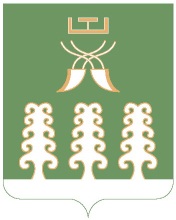 Администрация сельского поселенияСтаротумбагушевский сельсоветмуниципального районаШаранский районРеспублики Башкортостанул. Центральная, д.14 д. Старотумбагушево                             Шаранского района Республики Башкортостан, 452636 Тел.(34769) 2-47-19, e-mail:sttumbs@yandex.ru,www.stumbagush.sharan-sovet.ru